ГОСУДАРСТВЕННОЕ БЮДЖЕТНОЕ ОБЩЕОБРАЗОВАТЕЛЬНОЕ УЧРЕЖДЕНИЕСАМАРСКОЙ ОБЛАСТИ ОСНОВНАЯ ОБЩЕОБРАЗОВАТЕЛЬНАЯ ШКОЛА № 21 ИМЕНИГЕРОЯ СОВЕТСТКОГО СОЮЗА Е.А. НИКОНОВА  ГОРОДА НОВОКУЙБЫШЕВСКА ГОРОДСКОГО ОКРУГА НОВОКУЙБЫШЕВСК САМАРСКОЙ ОБЛАСТИ(ГБОУ ООШ № .Новокуйбышевска)Календарно-тематическое планированиепо изобразительному искусству2018/2019 уч.г.Ермолинская Е.А., 2009) на изучение предмета «Изобразительное искусство» отводится 1 учебный час в неделю и того 34 часа в год.Учебный процесс в ГБОУ ООШ № 21 осуществляется по триместрам, поэтому изучение предмета «Изобразительное искусство» во 2 классе будет проходить в следующем режиме:Рабочая программа по предмету «Изобразительное искусство» рассчитана на 34 учебных часа, в том числе для проведения:Развитие способности наблюдать за природой: форма, фактура (поверхность), цвет, динамика, настроение.Предметные: Формирование устойчивого интереса к изобразительному творчеству. Личностные: Развитие творческого потенциала ребенка, активизация воображения и фантазии. Метапредметные: Воспитание нравственных и эстетических чувств, любви к родной природе, своему народу, к многонациональной культуре.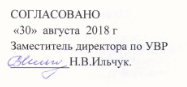 Место предмета в учебном планеМесто предмета в учебном планеСогласноучебному плану ГБОУ ООШ № 21 на 2018 –2019 учебный год на изучение предмета «Изобразительное искусство»во  2  классеотводится  1  учебный  час  в  неделю и того 34часа в год.  По Программе (Изобразительное искусство, Савенкова Л.Г.,№По программеПланируемое№ТемаПо программеп/пТема(часов)количествоп/п(часов)количествоп/п(часов)часовчасов1.Развитие дифференцированного зрения:1717перевод наблюдаемого в художественнуюформуЧто значит быть художником11Предметный мир44Многообразие открытого пространства88Волшебство искусства442.Развитие фантазии и воображения1111О чем и как рассказывает искусство?1111Художественно-выразительные средства3.Художественно-образное восприятие66изобразительного искусства4.Итого3434ПредметКоличество часов вКоличество часов вКоличество часов вКоличество часов внеделютриместртриместртриместргодIIIIIIИзобразительное110121234искусство 1 класс110121234искусство 1 классВид работыИзобразительное искусствоИзобразительное искусствоИзобразительное искусствоИзобразительное искусствотриместргодIIIIIIПрактические работы49316Творческие работы43411Экскурсии2-46Календарно-тематическое планированиеКалендарно-тематическое планированиеКалендарно-тематическое планированиеКалендарно-тематическое планирование№КаКаурлелеокндндПланируемые результатыПланируемые результатыПланируемые результатыаТема, тип урокаарарТема, тип уроканннныыХарактеристика деятельностиееучащихсясрсрококииОсвоение предметныхУниверсальные учебные действия (УУД)Универсальные учебные действия (УУД)знанийРазвитие дифференцированного зрения: перенос наблюдаемого в художественную форму (17 часов)Развитие дифференцированного зрения: перенос наблюдаемого в художественную форму (17 часов)Развитие дифференцированного зрения: перенос наблюдаемого в художественную форму (17 часов)Развитие дифференцированного зрения: перенос наблюдаемого в художественную форму (17 часов)Развитие дифференцированного зрения: перенос наблюдаемого в художественную форму (17 часов)Развитие дифференцированного зрения: перенос наблюдаемого в художественную форму (17 часов)Развитие дифференцированного зрения: перенос наблюдаемого в художественную форму (17 часов)1.Что значит бытьРабота на плоскостихудожником.Выполнять работы различнымиСвободноехудожественными материалами:рисование нагуашью, акварелью,тему «За лесами,карандашом, пастелью, тушью,за горами».пером, цветными мелками, спомощью аппликации.Наблюдать за разнообразиемформы и цвета в природе(формы стволов и корнейдеревьев, снега на ветках,облаков в небе и др.).облаков в небе и др.).Создавать этюды, быстрыеСоздавать этюды, быстрыецветовые зарисовки на основецветовые зарисовки на основевпечатлений.Создаватьколлективнуюпополняемую коллекцию фактурпополняемую коллекцию фактур2.ПредметныйНаблюдать, замечать иНаблюдать, замечать иВыбор художникомПредметные: Индивидуальное чувство формы имир.передавать изменения цвета,передавать изменения цвета,образов, красок,цвета в изобразительном искусстве, сознательноеФактурапередавать изменения цвета,передавать изменения цвета,образов, красок,цвета в изобразительном искусстве, сознательноеФактурапространства и формы впространства и формы всредств выраженияиспользование цвета и формы в творческихпредметов.пространства и формы впространства и формы всредств выраженияиспользование цвета и формы в творческихпредметов.природе в зависимости отприроде в зависимости отзамысла, делаемыйработах.Снимаемприроде в зависимости отприроде в зависимости отзамысла, делаемыйработах.отпечатокосвещения: солнечно, пасмурно.освещения: солнечно, пасмурно.после наблюдений заЛичностные: Развитие этических чувств ифактуры сВыражать в картине своиВыражать в картине своиизменениями цвета,эстетических потребностей, эмоционально-предметов.чувства, вызванные состояниемчувства, вызванные состояниемпространства и формычувственного восприятия окружающего мира«Ковер-чувства, вызванные состояниемчувства, вызванные состояниемпространства и формычувственного восприятия окружающего мира«Ковер-природы, — радость, тревогу,природы, — радость, тревогу,в природе, музыки вприроды и произведений искусства.самолет».природы, — радость, тревогу,природы, — радость, тревогу,в природе, музыки вприроды и произведений искусства.Урок-грусть, горе, веселье, покой.грусть, горе, веселье, покой.интерьере вМетапредметные: Развитие интереса кУрок-Иметь представление оИметь представление озависимости отискусству разных стран и народов.исследование.художественных средстваххудожественных средствахосвещения.изображения3.СнимаемИспользовать в своих работахИспользовать в своих работахЗависимостьПредметные: Развитость коммуникативного иотпечатоктёплую и холодную гаммытёплую и холодную гаммывыбираемой цветовойхудожественно-образного мышления детей вфактуры стёплую и холодную гаммытёплую и холодную гаммывыбираемой цветовойхудожественно-образного мышления детей вфактуры сцвета.гаммы от содержанияусловиях полихудоже - ственного воспитания.предметовцвета.гаммы от содержанияусловиях полихудоже - ственного воспитания.предметовОпределять зависимостьОпределять зависимостьтемы.Личностные: Пробуждение и обогащение чувств«Живые листья».Определять зависимостьОпределять зависимостьтемы.Личностные: Пробуждение и обогащение чувствУрок-выбираемой цветовой гаммы отвыбираемой цветовой гаммы отребенка, сенсорных способностей детей.Урок-содержания и замысла. Работасодержания и замысла. РаботаМетапредметные: Воспитание умения иисследование.по представлению ипо представлению иготовности слушать собеседника и поддерживатьвоображению.разговор об искусстве.4.РисуемИзображать предметы сИзображать предметы сОсвоениеПредметные: Способность воспринимать,натюрморт.натуры и передавать в рисункенатуры и передавать в рисункеизобразительнойпонимать, переживать и ценить произведениянатуры и передавать в рисункенатуры и передавать в рисункеизобразительнойпонимать, переживать и ценить произведенияУрок изученияформу, фактуру, рефлекс.форму, фактуру, рефлекс.плоскости. Пропорцииизобразительного и других видов искусства.новогоИспользовать для передачиИспользовать для передачиизображаемыхЛичностные: Воспитание интереса детей к само-материала.фактуры отпечатки с ткани,фактуры отпечатки с ткани,предметов: размер,стоятельной творческой деятельности.листьев и др. Иметьлистьев и др. Иметьформа, материал,Метапредметные: Формирование первыхпредставление о цветовойфактура, рефлекс. Изо-представлений о пространстве как о среде (всегамме.бражение с натуры.существует, живет и развивается в определеннойИметь представление осреде), о связи каждого предмета (слова, звука) скомпозиционном центре,тем окружением, в котором он находится.предметной плоскости, первом ивтором планах и находить ихв работе5.Что могутОсваивать и изображать вЗамкнутоеПредметные: Проявление эмоциональнойрассказать вещирисунке замкнутоепространство: цвет вотзывчивости, развитие фантазии и воображенияо своем хозяине.рисунке замкнутоепространство: цвет вотзывчивости, развитие фантазии и воображенияо своем хозяине.пространство.пространстве комнатыдетей.«Интерьерпространство.пространстве комнатыдетей.«ИнтерьерУчаствовать в беседах ои в природе; воз-Личностные: Развитие желания привносить вжилищаУчаствовать в беседах ои в природе; воз-Личностные: Развитие желания привносить всказочногохудожниках, о произведениях,можность выражения вокружающую действительность красоту.героя».на которых изображён интерьер.цвете настроения,Метапредметные: Формирование у детейУрок повторениязвука, слова; цвет вцелостного, гармоничного восприятия мира,Урок повторенияпространстве природывоспитание эмоциональной отзывчивости ии обобщенияпространстве природывоспитание эмоциональной отзывчивости ии обобщенияи жизни.культуры восприятия произведений профессио-знаний.и жизни.культуры восприятия произведений профессио-знаний.нального и народного искусства.нального и народного искусства.6.МногообразиеПередавать нагляднуюИзучение явленийПредметные: Умение восприниматьоткрытогоперспективу.нагляднойизобразительное искусство и выражать своепространства.перспективу.нагляднойизобразительное искусство и выражать своепространства.Уметь размещать предметы вперспективы; разме-отношение к художественному произведению.ОткрытоеУметь размещать предметы вперспективы; разме-отношение к художественному произведению.Открытоеизображении открытогощение предметов в от -Личностные: Развитие навыков сотрудничествапространство иизображении открытогощение предметов в от -Личностные: Развитие навыков сотрудничестваархитектура.пространства. Передаватькрытом пространствев художественной деятельности.«Явысокий и низкий горизонт,природы.Метапредметные: Воспитание нравственных ипутешествую».зрительное уменьшениеэстетических чувств, любви к родной природе,зрительное уменьшениеэстетических чувств, любви к родной природе,Урок изученияудалённых предметов,своему народу, к многонациональной культуреновогоиспользовать загораживаниематериала.7.«Моя улицаВыражать с помощью цветаВыражение в живописиПредметные: Способность воспринимать,утром иразличные чувства и настроенияразличных чувств и на-понимать, переживать и ценить произведениявечером».различные чувства и настроенияразличных чувств и на-понимать, переживать и ценить произведениявечером».(задумчивость, восторг,строений через цвет.изобразительного и других видов искусства.Комбинированны(задумчивость, восторг,строений через цвет.изобразительного и других видов искусства.Комбинированныволнение, ощущениеЛичностные: Пробуждение и обогащение чувствйволшебства, тайны), в том числеребенка, сенсорных способностей детей.урок.волшебства, тайны), в том числеребенка, сенсорных способностей детей.урок.вызванные от встречи сМетапредметные: Развитие пространственногоприродой, от наблюдений завосприятия мира, формирование понятия оприродой (два состояния)природном пространстве и среде разных народов.8.«Дом иПредставлять и объяснять,Архитектура вПредметные: Использование в собственныхокружающий егопочему у каждого народа своёоткрытом природномтворческих работах цветовых фантазий, форм,мир природы».почему у каждого народа своёоткрытом природномтворческих работах цветовых фантазий, форм,мир природы».природное пространство и свояпространстве. Линияобъемов, ритмов, композиционных решений иприродное пространство и свояпространстве. Линияобъемов, ритмов, композиционных решений иУрок-игра.архитектура: изба, хата, юрта,горизонта, первый иобразов.яранга и др.второй планы.Личностные: Формирование интереса и уважи-Участвовать в беседах,тельного отношения к культурам разных народов,исследованиях.иному мнению, истории и культуре других на-Находить в Интернете пейзажи,родов.характерные для разных стран, иМетапредметные: Понимание связи народногообразцы народной архитектуры.искусства с окружающей природой, климатом,Создавать свою коллекциюландшафтом, традициями и особенностями ре-изображений и фотографийгиона; представлений об освоении человекомнародной архитектурыпространства Земли.9.«Куда ты,Создавать этюды, зарисовки,Красота и необычное вПредметные: Способность воспринимать,тропинка, менякомпозиции по теме.природе. Своеобразиепонимать, переживать и ценить произведенияпривела».Изображать по представлениюи красота городского иизобразительного и других видов искусства.и по наблюдению человека всельского пейзажа.Личностные: Развитие творческого потенциаладвижении кистью от пятна безребенка, активизация воображения и фантазии.предварительногоМетапредметные: Воспитание умения ипрорисовывания.готовности слушать собеседника и поддерживатьСоздавать композиции сразговор об искусстве.изображением человека10.«СказочноеОтображать в рисунке иОсвоениеПредметные: Использование в собственныхпространство».живописной работе своиокружающеготворческих работах цветовых фантазий, форм,Комбинированнынаблюдения за состоянием ипространства какобъемов, ритмов, композиционных решений ийнастроением в природе.среды, в которой всеобразов.урок.Использовать в работепредметы существуютЛичностные: Развитие этических чувств иразнообразные художественныев тесной взаимосвязи.эстетических потребностей, эмоционально-материалы (графика, живопись,Человек в архи-чувственного восприятия окружающего мирааппликация).тектурной среде.природы и произведений искусства.Передавать в рисунке планы,Метапредметные: Понимание связи народногокомпозиционный центр,искусства с окружающей природой, климатом,динамику, контраст и нюансландшафтом, традициями и особенностями ре-цвета и формы.гиона; представлений об освоении человекомОсваивать возможностипространства Земли.компьютерной графики (линия,пятно, композиция)11.«Город наИметь представление обОсвоение пространстваПредметные: Проявление эмоциональнойсказочнойархитектурном проекте.предметной среды вотзывчивости, развитие фантазии и воображенияпланете».архитектурном проекте.предметной среды вотзывчивости, развитие фантазии и воображенияпланете».Создавать свой архитектурныйархитектуре (замкнутоедетей.Создавать свой архитектурныйархитектуре (замкнутоедетей.Урок-фантазия.проект.пространство).Личностные: Пробуждение и обогащение чувствИметь представление о связиребенка, сенсорных способностей детей.архитектурных элементов.Метапредметные: Воспитание умения иПередавать в работеготовности слушать собеседника и поддерживатьсоответствие формы проекта егоразговор об искусстве.содержанию.Создавать свой проект вприродном ландшафте12.«КомнатаРабота в объёме и пространствеРавновесие вПредметные: Овладение выразительнымисказочногоНаблюдать и осваиватькомпозиции. Объемно-особенностями языка пластических искусств (жи-героя».Наблюдать и осваиватькомпозиции. Объемно-особенностями языка пластических искусств (жи-героя».окружающее пространство какпространственнаявописи, графики, декоративно- прикладногоокружающее пространство какпространственнаявописи, графики, декоративно- прикладногоУрок повторениясреду, в которой все предметыкомпозиция.искусства, архитектуры и дизайна).и обобщениясуществуют в теснойЛичностные: Воспитание интереса детей к само-знаний.взаимосвязи.стоятельной творческой деятельности.Использовать готовыеМетапредметные: Воспитание умения игеометрические формыготовности слушать собеседника и поддерживать(коробки, упаковки) дляразговор об искусстве.создания интерьера комнаты13.ПроектИметь представление обАрхитектурный проект.Предметные: Развитость коммуникативного и«Детскаяархитектурном проекте.Знакомство схудожественно-образного мышления детей вплощадка».Создавать свой архитектурныйразличнымиусловиях полихудожественного воспитания.Создавать свой архитектурныйразличнымиусловиях полихудожественного воспитания.Урок-проект.проект.композиционнымиЛичностные: Развитие желания привносить вИметь представление о связирешениями объемно-окружающую действительность красоту.архитектурных элементов.пространственнойМетапредметные: Развитие продуктивногоПередавать в работекомпозиции.проектного мышления, творческого потенциаласоответствие формы проекта егоИспользованиеличности, способности оригинально мыслить исодержанию.оригинальныхсамостоятельно решать творческие задачи.Создавать свой проект детскойконструктивных форм.площадки в природномландшафте14.ВолшебствоНаходить и объяснять связьСвязь образовПредметные: Умение восприниматьискусства.образов народной игрушки снародной игрушки сизобразительное искусство и выражать свое«Мой первыйобразов народной игрушки снародной игрушки сизобразительное искусство и выражать свое«Мой первыйтемами и персонажами сказок.темами и персонажамиотношение к художественному произведению.кукольныйтемами и персонажами сказок.темами и персонажамиотношение к художественному произведению.кукольныйИспользовать выразительныенародных сказок.Личностные: Развитие навыков сотрудничестватеатр».Использовать выразительныенародных сказок.Личностные: Развитие навыков сотрудничестватеатр».средства декоративно-Авторская мягкаяв художественной деятельности.прикладного искусства.игрушка. ПерсонажиМетапредметные: Освоение выразительныхСоздавать композиции (лепкакукольных спектаклей.особенностей языка разных искусств, развитиеиз пластилина).С.В. Образцов и егоинтереса к различным видам искусства.Украшать вылепленных героевкукольный театр вразнообразными декоративнымиМосквеэлементами; использовать дляукрашения разные материалы:бусинки, стеклярус, пуговицы идр.15.«ФантастическиИспользовать в работеВыразительныеПредметные: Способность воспринимать,й замок»различные композиционныесредства декоративно-понимать, переживать и ценить произведения(пластилин, кам-различные композиционныесредства декоративно-понимать, переживать и ценить произведения(пластилин, кам-решения (вертикальный,прикладного искусства.изобразительного и других видов искусства.ни, ракушки,решения (вертикальный,прикладного искусства.изобразительного и других видов искусства.ни, ракушки,горизонтальный формат).ДекоративнаяЛичностные: Пробуждение и обогащение чувствпроволока и др.горизонтальный формат).ДекоративнаяЛичностные: Пробуждение и обогащение чувствматериалы).Понимать и применять в работекомпозиция.ребенка, сенсорных способностей детей.Урок изученияравновесие в композиции,Метапредметные: Развитие интереса кУрок изученияконтраст крупных и мелкихискусству разных стран и народов.новогоконтраст крупных и мелкихискусству разных стран и народов.новогоформ в объёме. Овладеватьматериала.форм в объёме. Овладеватьматериала.основами декоративнойосновами декоративнойкомпозиции.16.«ФантазииПонимать особенностиСимметрия вПредметные: Индивидуальное чувство формы иснежинок»декоративной композиции.декоративно-цвета в изобразительном искусстве, сознательное(жуки, стрекозы,декоративной композиции.декоративно-цвета в изобразительном искусстве, сознательное(жуки, стрекозы,Применять в работе симметрию,прикладном искусстве.прикладном искусстве.использование цвета и формы в творческихбабочки изПрименять в работе симметрию,прикладном искусстве.прикладном искусстве.использование цвета и формы в творческихбабочки изстилизацию форм иработах.бумаги).стилизацию форм иработах.Урокцвета.Конструировать иЛичностные: Развитие навыков сотрудничестваУроксоздавать симметричныев художественной деятельности.закрепления зна-изделия путём складыванияМетапредметные: Развитие продуктивногонийбумаги, способамипроектного мышления, творческого потенциалапримакивания и вырезания изличности, способности оригинально мыслить ибумаги.Украшатьсамостоятельно решать творческие задачи.аппликацией, росписью, узоромс учётом формы изделия и егоназначения.17.«ПодражаниеПонимать и объяснять наФорма предмета и егоФорма предмета и егоПредметные: Сформированность представлениймастеру. Лепимпримере изделий декоративно-назначение во видах пластических искусств, об их специфике.игрушки».примере изделий декоративно-назначение во видах пластических искусств, об их специфике.игрушки».прикладного искусствадекоративно-Личностные: Формирование понятия и представ-прикладного искусствадекоративно-Личностные: Формирование понятия и представ-Урок повторениявзаимосвязь формы и фактуры,прикладном искусстве.прикладном искусстве.ления о национальной культуре, о вкладе своегои обобщенияформы и назначения, формы иВыразительностьнарода в культурное и художественное наследиезнаний.украшения.народной глиняной инародной глиняной имира.Выполнять задания в техникедеревянной игрушкидеревянной игрушкиМетапредметные: Развитие продуктивногокомпьютерной графики.разных регионовпроектного мышления, творческого потенциалаСоздать в классе фотовыставку:России.личности, способности оригинально мыслить иоригинальные объекты детскихсамостоятельно решать творческие задачи.площадокРазвитие фантазиии воображения (11 часов)и воображения (11 часов)и воображения (11 часов)18.О чем и какРабота на плоскостиРабота сПредметные: Проявление эмоциональной отзывчиво-Предметные: Проявление эмоциональной отзывчиво-рассказываетСоздавать зрительныелитературнымисти, развитие фантазии и воображения детей.сти, развитие фантазии и воображения детей.искусство?Создавать зрительныелитературнымисти, развитие фантазии и воображения детей.сти, развитие фантазии и воображения детей.искусство?художественные образы.произведениямиЛичностные: Развитие творческого потенциала ребенка,Личностные: Развитие творческого потенциала ребенка,Художественно-художественные образы.произведениямиЛичностные: Развитие творческого потенциала ребенка,Личностные: Развитие творческого потенциала ребенка,Художественно-Уметь работать с. Созданиеактивизация воображения и фантазии.активизация воображения и фантазии.выразительныеУметь работать с. Созданиеактивизация воображения и фантазии.активизация воображения и фантазии.средства.литературными произведениямикомпозиций поМетапредметные: Воспитание умения и готовностиМетапредметные: Воспитание умения и готовности«Заколдованныйописаниюслушать собеседника и поддерживать разговор обслушать собеседника и поддерживать разговор облес» (живописьлитературныхискусстве.искусстве.и графика).литературныхискусстве.искусстве.и графика).произведений.произведений.Урок вхожденияУрок вхожденияУсловиев новую тему.в новую тему.развития фанта-зии ивоображения.19.0 чем говорят на0 чем говорят наСоздавать композиции поВыполнениеПредметные: Овладение выразительными особенно-картине цвета?картине цвета?материалам былин окомпозиций настями языка пластических искусств (живописи, графики,«Настроение»,«Настроение»,материалам былин окомпозиций настями языка пластических искусств (живописи, графики,«Настроение»,«Настроение»,происхождении дождя, грома,передачудекоративно- прикладного искусства, архитектуры и ди-«Зимние игры»,«Зимние игры»,происхождении дождя, грома,передачудекоративно- прикладного искусства, архитектуры и ди-«Зимние игры»,«Зимние игры»,молнии, ветра, радуги, огня,настроения,зайна).«Изтеплоймолнии, ветра, радуги, огня,настроения,зайна).комнатыводы, воздуха.впечатления,Личностные: Развитие этических чувств и эстетическихсмотрюнаСочинять и иллюстрироватьполученных отпотребностей, эмоциональночувственного восприятияпадающий снег».падающий снег».свои былины.чтения сказки,окружающего мира природы и произведений искусства.свои былины.чтения сказки,окружающего мира природы и произведений искусства.Урок-Создавать сюжетные (в томотрывковМетапредметные: Развитие визуальнообразногоисследование.исследование.числе коллективные)литературныхмышления, способности откликаться на происходящее вкомпозиции на темы, связанныепроизведений,мире, в ближайшем окружении, формирование пред-с былинами.поэзии.ставлений о цикличности и ритме в жизни и в природе.Уметь находить необходимыелитературные тексты черезпоисковые системы Интернета,в периодических изданиях,книгах, словарях.20.Учимся рисоватьУчимся рисоватьВыполнять композиции наФормированиеПредметные: Способность воспринимать, понимать, пе-снатуры.передачу настроения,представленийреживать и ценить произведения изобразительного и«Разговордвухпередачу настроения,представленийреживать и ценить произведения изобразительного и«Разговордвухсозданного чтением сказкиодругих видов искусства.предметов».предметов».созданного чтением сказкиодругих видов искусства.предметов».предметов».(например, Х.-К. Андерсена ипространственнЛичностные: Пробуждение и обогащение чувств ре-КомбинированнКомбинированн(например, Х.-К. Андерсена ипространственнЛичностные: Пробуждение и обогащение чувств ре-КомбинированнКомбинированнС.Т. Аксакова), отрывков изом изображениибенка, сенсорных способностей детей.ыйпоэзии и прозы.Метапредметные: Развитие сознательного подхода курок.поэзии и прозы.Метапредметные: Развитие сознательного подхода курок.Использовать в работе знания овосприятию эстетического в действительности иИспользовать в работе знания овосприятию эстетического в действительности изамкнутом пространстве.искусстве, а также к собственной творческойПередавать в работедеятельности.волшебство сказки21.«Моя мама».«Моя мама».Создавать объёмно-ФормированиеПредметные: Использование в собственных творческихКомбинированнКомбинированнпространственную композициюнавыкаработах цветовых фантазий, форм, объемов, ритмов.КомбинированнКомбинированныйв технике бумажной пластикирисования сЛичностные: Воспитание у детей интереса к само-урок.или лепки — из глины илинатуры.стоятельной творческой деятельности.пластилина.УкрашатьПредметные: Развитие продуктивного проектного мыш-композиции декоративнымиления, творческого потенциала личности, способностиэлементами, активно применятьоригинально мыслить и самостоятельно решатьцвет. Работа индивидуально илитворческие задачи.в группах по 3–4 человека.22.«КарнавальныеИспользовать предметыБумажнаяПредметные: Использование в собственных творческихмаски».плоской и объёмной формы дляпластика. Ху-работах цветовых фантазий, форм, объемов, ритмов,Комбинированнкарнавальной маски.дожественноекомпозиционных решений и образов.ыйВыполнять рабочие эскизы вконструи-Личностные: Развитие желания привносить в окру-урок.графическом редакторерованиежающую действительность красоту.несложныхМетапредметные: Активное использование речевых,форммузыкальных, знаковосимволических средств,предметов.информационных и коммуникационных технологий врешении творческих коммуникативных ипознавательных задач; саморазвитие и самовыражение.23.ГрафическаяСоздавать самостоятельноПеренесениеПредметные: Использование изобразительных, поэти-иллюстрация кграфику с использованиемреальныхческих и музыкальных образов при созданиилюбимой сказке.природных материалов —предметов втеатрализованных композиций, художественных«Огниво».веточек, засушенных листьев,условно-событий, импровизации по мотивам разных видовдополнительных декоративныхграфическоеискусства.элементов. Работаизображение.Личностные: Развитие навыков сотрудничества виндивидуально и в малыхПлоскостнаяхудожественной деятельности.группахили глубинно-Метапредметные: Освоение способов решенияпространственнпроблем поискового характера.ая композиция.24.«Черно-белаяСоздавать коллективныеВыполнениеПредметные: Умение воспринимать изобразительноепланета»объёмно-пространственныеколлективнойискусство и выражать свое отношение к ху-(контраст).объёмно-пространственныеколлективнойискусство и выражать свое отношение к ху-(контраст).композиции с использованиемобъемно-дожественному произведению.Комбинированнкомпозиции с использованиемобъемно-дожественному произведению.Комбинированнконтраста, прямоугольных ипространственнЛичностные: Развитие навыков сотрудничества выйцилиндрических форм, сухихой композиции.художественной деятельности.урок.цилиндрических форм, сухихой композиции.художественной деятельности.урок.веток деревьев.Метапредметные: Формирование у детей целостного,гармоничного восприятия мира,воспитаниеэмоциональной отзывчивости.25.«Тучки небесные»Освоение бумажной пластики иСтилизация иПредметные: Проявление эмоциональной отзывчиво-(пятно и тон какработы с готовыми и реальнымиобобщение.сти, развитие фантазии и воображения детей.средства вырази-работы с готовыми и реальнымиобобщение.сти, развитие фантазии и воображения детей.средства вырази-формами при созданииПередачаЛичностные: Пробуждение и обогащение чувств ре-тельности).формами при созданииПередачаЛичностные: Пробуждение и обогащение чувств ре-тельности).объёмной композициимузыкальных,бенка, сенсорных способностей детей.Комбинированнобъёмной композициимузыкальных,бенка, сенсорных способностей детей.Комбинированнпесенных,Метапредметные: Развитие продуктивного проектногоыйлитературно-мышления, творческого потенциала личности,урок.литературно-мышления, творческого потенциала личности,урок.сказочных испособности оригинально мыслить и самостоятельносказочных испособности оригинально мыслить и самостоятельнообразно-решать творческие задачи.цветовыхсловесных опи-саний взрительныеобразы26.Штрих какКонструировать несложныеВосприятиеПредметные: Использование в собственных творческихсредствоформы предметов в техникенастроений,работах цветовых фантазий, форм, объемов, ритмов,выразительностиформы предметов в техникенастроений,работах цветовых фантазий, форм, объемов, ритмов,выразительностибумажной пластики.заложенных вкомпозиционных решений и образов.в графике.бумажной пластики.заложенных вкомпозиционных решений и образов.в графике.музыкальных иЛичностные: Развитие желания привносить в окру-«Вальс».музыкальных иЛичностные: Развитие желания привносить в окру-Комбинированнлитературныхжающую действительность красоту.КомбинированнпроизведенияхМетапредметные: Развитие продуктивного проектногоыйпроизведенияхМетапредметные: Развитие продуктивного проектногоурок.и произведе-мышления, творческого потенциала личности,урок.ниях народногоспособности оригинально мыслить.ниях народногоспособности оригинально мыслить.искусства.27.«Ветер наОсвоение бумажной пластики иОсмыслениеПредметные: Овладение выразительными особенно-равнине».работы с готовыми и реальнымивпечатленийстями языка пластических искусств (живописи, графики,работы с готовыми и реальнымивпечатленийстями языка пластических искусств (живописи, графики,Урок повторенияформами при созданииребенка отдекоративноприкладного искусства, архитектуры и ди-и обобщенияобъёмной композиции.услышанного: взайна).знаний.музыке, в стихе,Личностные: Воспитание интереса детей к само-в худо-стоятельной творческой деятельности.жественномМетапредметные: Развитие продуктивного проектногослове и на-мышления, творческого потенциала личности,родной речи.способности оригинально мыслить и самостоятельнорешать творческие задачи.28.ПередаемСоздавать коллективныеРазвитиеПредметные: Развитость коммуникативного идвижение вобъёмно-пространственныеспособностихудожественно-образного мышления детей в условияхаппликации.композиции с использованиемулавливатьполихудожественного воспитания.Коллективнаяпрямоугольных ивзаимосвязьЛичностные: Развитие навыков сотрудничества вработа «Нацилиндрических форм.между цветом,художественной деятельности.переменке»звуком,Метапредметные: Развитие продуктивного проектногодвижением.мышления, творческого потенциала личности,способности оригинально мыслить и самостоятельнорешать творческие задачи.Художественно-образное восприятие изобразительного искусства (6 часов)Художественно-образное восприятие изобразительного искусства (6 часов)Художественно-образное восприятие изобразительного искусства (6 часов)29.ВиртуальнаяУчаствовать в обсуждении тем:Искусство иПредметные: Формирование устойчивого интереса кэкскурсия «Музеи«Искусство вокруг нас»,человек. Раз-изобразительному творчеству.мира».«Искусство вокруг нас»,человек. Раз-изобразительному творчеству.мира».«Красота форм в архитектуре».витиеЛичностные: Формирование понятия и представления о«Красота форм в архитектуре».витиеЛичностные: Формирование понятия и представления оУрок-Находить в поисковых системахпредставленийнациональной культуре,о вкладе своего народа впутешествие.Интернета знаменитыео памятникахкультурное и художественное наследие мира.архитектурные объекты вкультуры:Метапредметные: Освоение выразительных особенно-разных странах мираИсаакиевскийстей языка разных искусств, развитие интереса кСобор в Санкт-различным видам искусства.Петербурге,Собор ВасилияБлаженного вМоскве.Художественные музеи какместа для хра-ненияпроизведенийискусства.30.БумажнаяНаблюдать объекты и явленияФормированиеПредметные: Индивидуальное чувство формы и цвета впластикаприроды и окружающейпредставленийизобразительном искусстве, сознательное использование«Дерево».природы и окружающейпредставленийизобразительном искусстве, сознательное использование«Дерево».действительности; понимать ихо работе надцвета и формы в творческих работах.Комбинированндействительности; понимать ихо работе надцвета и формы в творческих работах.Комбинированнобразы в картине, музыке,композицией.Личностные: Развитие творческого потенциала ребенка,ыйпоэзии.Сопоставлять,Отображениеактивизация воображения и фантазии.урок.объяснять, высказыватьмира природы вМетапредметные: Развитие продуктивного проектногосуждения по теме «Отличитеискусстве.мышления, творческого потенциала личности,понятия: работа надспособности оригинально мыслить и самостоятельнокомпозицией и работа надрешать творческие задачи.колоритом».Понимать иобъяснять понятие: средствахудожественнойвыразительности привоплощении замысла.31.«Мое любимоеОсознавать разнообразиеМир природы:Предметные: Использование в собственных творческихживотное».красоты цвета и формы вразнообразиеработах цветовых фантазий, форм, объемов, ритмов.Лепим по набро-красоты цвета и формы вразнообразиеработах цветовых фантазий, форм, объемов, ритмов.Лепим по набро-природе и искусстве.цвета и формыЛичностные: Развитие этических чувств и эстетическихску. Лепимприроде и искусстве.цвета и формыЛичностные: Развитие этических чувств и эстетическихску. ЛепимПередавать разнообразиепотребностей, эмоциональночувственного восприятиясюжетнуюПередавать разнообразиепотребностей, эмоциональночувственного восприятиякомпозицию.оттенков цвета объектовокружающего мира природы и произведений искусства.Комбинированнприроды (растений, птиц,Метапредметные: Понимание связи народногоыйнасекомых)искусства с окружающей природой, климатом, ланд-урок.шафтом.32.КоллективнаяИметь представление о работеМир природы:Предметные: Формирование устойчивого интереса кработахудожника-иллюстратора.разнообразиеизобразительному творчеству.«Весенниехудожника-иллюстратора.разнообразиеизобразительному творчеству.«ВесенниеУчаствовать и вносить своицвета и формы.Личностные: Пробуждение и обогащение чувств ре-ручьи».Участвовать и вносить своицвета и формы.Личностные: Пробуждение и обогащение чувств ре-ручьи».предложения при обсужденииВыбор текстабенка, сенсорных способностей детей.предложения при обсужденииВыбор текстабенка, сенсорных способностей детей.Урок-проект.тем.дляМетапредметные: Развитие продуктивного проектногоиллюстрирова-мышления, творческого потенциала личности,ния.способности оригинально мыслить .33.КоллективнаяУметь объяснять различие вСвязь и родствоПредметные: Развитость коммуникативного иработадеятельности разныхизобра-художественно-образного мышления детей.«Весенние ручьи»деятельности разныхизобра-художественно-образного мышления детей.«Весенние ручьи»художников, находитьзительногоЛичностные: Воспитание интереса детей к само-(завершениехудожников, находитьзительногоЛичностные: Воспитание интереса детей к само-(завершениеобщее в их работе.искусства сстоятельной творческой деятельности.работы).общее в их работе.искусства сстоятельной творческой деятельности.Урок-проект.другимиПредметные: Формирование у детей целостного, гар-Урок-проект.искусствами:моничного восприятия мира, воспитание эмоциональноймузыкой,отзывчивости.театром,литературой,танцем.34.Выставка лучшихПредметные: Формирование устойчивого интереса кработ.изобразительному творчеству.Личностные: Развитие желания привносить в окру-жающую действительность красоту.Метапредметные: Формирование у детей целостного,гармоничного восприятия мира, воспитаниеэмоциональной отзывчивости.